          (ime i prezime)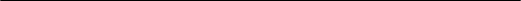         (Adresa stanovanja)U                                              ,  dana____________ 202__.Osnovna škola Ksavera Šandora ĐalskogDragutina Stražimira 2410382 Donja ZelinaPREDMET:  ZAMOLBA ZA UPIS U ŠKOLU IZVAN UPISNOG PODRUČJAMolim da moje dijete 	(ime i prezime)rođeno                                                                      u 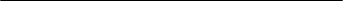 (datum)	   (mjesto rođenja)s mjestom prebivališta  u  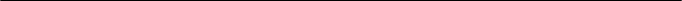                                                                           (ulica, broj, mjesto)OIB:   upisno područje(upisati OIB djeteta)Osnovne škole  (osnovna škola prema mjestu prebivališta)odobri upis mog djeteta(osnovna škola kojoj ne pripada prema upisnom području) zbog 		(navesti razlog)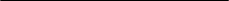                                                                                                                                       Podnositelj prijave